Р.Е. ДЖАНШАНЛОЭКОНОМИЧЕСКИЙАНАЛИЗ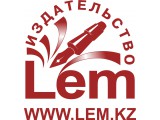 Р.Е. ДЖАНШАНЛОЭКОНОМИЧЕСКИЙАНАЛИЗУчебникАлматы2015Джаншанло Р.Е.Экономический анализ: Учебник. – Алмыты: В учебнике даны теоретические и методологические основы экономического анализа хозяйственной деятельности организации. Изложены методики анализа: маркетинговой деятельности; объемов производства и реализации продукции; основных, материальных и трудовых ресурсов; финансового положения, деловой активности, инвестиционной деятельности и финансовых результатов организации. Методика анализа различных аспектов хозяйственной деятельности излагается с использованием реальных данных финансового и управленческого учета. Расчетно-аналитический материал представлен в специальных аналитических таблицах, наглядно иллюстрирующих: динамику и структуру количественных показателей; порядок расчета коэффициентов и факторов, оказавших влияние на их изменение; приемы моделирования исходных факторных систем и выбор методики расчета влияния факторов и т.п.Учебник соответствует типовой учебной программе дисциплины «Экономический анализ» для бакалавров. Он может быть использован магистрантами, докторантами PhD, преподавателями и руководителями всех уровней управления, вовлеченных в процесс принятия решений, и экономистами, подготавливающими информацию для этих целей.Рецензенты: Дюсембаев К.Ш. - доктор экономических наук, профессор;                      Байдильдина А.М. - доктор экономических наук, профессор;                      Джангарашева Н.В. – доктор экономических наук, профессор;                      Назарова В.Л. - кандидат экономических наук, доцент.Рекомендовано к изданию УМО по группе специальностей «Социальные науки, экономика и бизнес» РУМС высшего и послевузовского образования МОН РК на базе НЭУ имени Т. Рыскулова (протокол №2 от 22.01.2015 г.) и РГКП «Республиканский научно-практический центр «Учебник» МОН РК (письмо №___________ от _____________ г.).СОДЕРЖАНИЕВВЕДЕНИЕ …………………………………………………………………….. 7Модуль I. ТЕОРИЯ ЭКОНОМИЧЕСКОГО АНАЛИЗА …………………….. 91. ОСНОВЫ ТЕОРИИ ЭКОНОМИЧЕСКОГО АНАЛИЗА 1.1. Сущность, принципы и роль экономического анализа ………………... 101.2. Предмет, объект и задачи экономического анализа …………………… 141.3. Классификация видов экономического анализа ……………………….. 181.4. Информационная база экономического анализа ……………………….. 23Контрольные вопросы ………………………………………………………... 30Тесты …………………………………………………………………………... 302. МЕТОДОЛОГИЯ ЭКОНОМИЧЕСКОГО АНАЛИЗА2.1. Методы и методика экономического анализа …………………………. 332.2. Методы обработки экономической информации ……………………… 392.3. Методы расчета количественного влияния факторов …………………. 55Контрольные вопросы ………………………………………………………... 59Тесты …………………………………………………………………………... 603. МЕТОДИКА ФАКТОРНОГО АНАЛИЗА3.1. Сущность, типы и задачи факторного анализа ………………………… 623.2. Методика детерминированного факторного анализа ………………….. 653.3. Методика стохастического факторного анализа ………………………. 70Контрольные вопросы ……………………………………………………….. 74Тесты ………………………………………………………………………….. 754. МЕТОДИКА ФУНКЦИОНАЛЬНО-СТОИМОСТНОГО АНАЛИЗА4.1. Сущность и задачи функционально-стоимостного анализа …………... 774.2. Принципы функционально-стоимостного анализа …………………….. 834.3. Этапы проведения функционально-стоимостного анализа …………… 87Контрольные вопросы ………………………………………………………... 92Тесты …………………………………………………………………………... 925. МЕТОДИКА МАРЖИНАЛЬНОГО АНАЛИЗА5.1. Сущность и значение маржинального анализа ………………………… 955.2. Анализ безубыточности и зоны безопасности ………………………... 1005.3. Маржинальный анализ прибыли и рентабельности ………………….. 106Контрольные вопросы ………………………………………………………. 110Тесты …………………………………………………………………………. 1106. МЕТОДИКА АНАЛИЗА ФИНАНСОВЫХ КОЭФФИЦИЕНТОВ6.1. Сущность и значение анализа финансовых коэффициентов ………… 1136.2. Показатели ликвидности, платежеспособности и устойчивости ……. 1156.3. Показатели прибыльности и рентабельности ………………………… 119 Контрольные вопросы ………………………………………………………. 120Тесты …………………………………………………………………………. 121СПИСОК ЛИТЕРАТУРЫ …………………………………………………... 124Модуль II. УПРАВЛЕНЧЕСКИЙ АНАЛИЗ ………………………………. 1251. ОСНОВЫ УПРАВЛЕНЧЕСКОГО АНАЛИЗА1.1. Сущность, задачи и особенности управленческого анализа ………… 1261.2. Методологические принципы управленческого анализа ……………. 1281.3. Содержание и этапы управленческого анализа ………………………. 131Контрольные вопросы ………………………………………………………. 134  Тесты …………………………………………………………………………. 1342. АНАЛИЗ МАРКЕТИНГОВОЙ ДЕЯТЕЛЬНОСТИ2.1. Значение, цель и задачи анализа маркетинговой деятельности ……... 1372.2. Анализ спроса и оценка риска невостребованной продукции ………. 1422.3. Анализ рынков реализации продукции и ценовой политики ………... 1442.4. Анализ конкурентоспособности продукции ………………………….. 149Контрольные вопросы ………………………………………………………. 151Тесты …………………………………………………………………………. 1523. АНАЛИЗ ПРОИЗВОДСТВА И РЕАЛИЗАЦИИ ПРОДУКЦИИ3.1. Цель и задачи анализа производства и реализации продукции ……... 1543.2. Анализ объемов производства и реализации продукции …………….. 157 3.3. Анализ номенклатуры, ассортимента и структуры продукции ……… 1623.4. Анализ ритмичности производства и качества продукции ………….. 167Контрольные вопросы ………………………………………………………. 177Тесты …………………………………………………………………………. 1774. АНАЛИЗ ОСНОВНЫХ ПРОИЗВОДСТВЕННЫХ ФОНДОВ4.1. Цель и задачи анализа основных производственных фондов ….......... 1804.2. Анализ движения основных производственных фондов …………….. 1824.3. Анализ использования основных производственных фондов ……….. 1854.4. Анализ использования оборудования по времени и мощности ……... 191Контрольные вопросы ………………………………………………………. 194Тесты …………………………………………………………………………. 1955. АНАЛИЗ МАТЕРИАЛЬНЫХ РЕСУРСОВ5.1. Цель и задачи анализа материальных ресурсов ………………………. 1985.2. Анализ обеспеченности организации материальными ресурсами ……... 2005.3. Анализ эффективности использования материальных ресурсов ……. 2075.4. Факторный анализ общей материалоемкости продукции …………… 210Контрольные вопросы ………………………………………………………. 213Тесты …………………………………………………………………………. 2146. АНАЛИЗ ТРУДОВЫХ РЕСУРСОВ  6.1. Цель и задачи анализа трудовых ресурсов ……………………………. 2176.2. Анализ обеспеченности организации трудовыми ресурсами ………... 2196.3. Анализ использования рабочего времени …………………………….. 2236.4. Анализ эффективности использования трудовых ресурсов …………. 227Контрольные вопросы ………………………………………………………. 235Тесты …………………………………………………………………………. 2367. АНАЛИЗ СЕБЕСТОИМОСТИ ПРОДУКЦИИ7.1. Цель и задачи анализа себестоимости продукции ……………………. 2397.2. Анализ общей суммы затрат на производство продукции …………... 2437.3. Анализ затрат на 1 тенге продукции …………………………………... 2477.4. Анализ себестоимости отдельных видов продукции ………………… 250Контрольные вопросы ………………………………………………………. 252Тесты …………………………………………………………………………. 252СПИСОК ЛИТЕРАТУРЫ …………………………………………………... 255Модуль III. ФИНАНСОВЫЙ АНАЛИЗ …………………………………… 2561. ОСНОВЫ ФИНАНСОВОГО АНАЛИЗА 1.1. Сущность и значение финансового анализа ………………………… 2571.2. Цель, задачи и виды финансового анализа ……………………………. 2591.3. Основные элементы финансового анализа …………………………… 261Контрольные вопросы ………………………………………………………. 265Тесты …………………………………………………………………………. 2652. АНАЛИЗ ФИНАНСОВОГО ПОЛОЖЕНИЯ ОРГАНИЗАЦИИ2.1. Основы анализа финансового положения …………………………….. 2682.2. Общая оценка финансового положения ………………………………. 2732.3. Анализ ликвидности и платежеспособности …………………………. 2862.4. Анализ финансовой устойчивости и кредитоспособности …………... 2902.5. Анализ банкротства и оценка стоимости ……………………………… 300Контрольные вопросы ……………………………………………………... 311Тесты …………………………………………………………………………. 3113. АНАЛИЗ ДЕЛОВОЙ АКТИВНОСТИ ОРГАНИЗАЦИИ3.1. Сущность и задачи анализа деловой активности ……………………... 314 3.2. Показатели оценки деловой активности ………………………………. 317 3.3. Анализ динамики показателей деловой активности ………………….. 3253.4. Факторный анализ показателей деловой активности ………………… 327Контрольные вопросы ……………………………………………………... 329Тесты …………………………………………………………………………. 3304. АНАЛИЗ ИНВЕСТИЦИОННОЙ ДЕЯТЕЛЬНОСТИ ОРГАНИЗАЦИИ4.1. Инвестиции и инвестиционная деятельность ………………………… 333 4.2. Цель, задачи и роль инвестиционного анализа ……………………….. 3384.3. Статические методы оценки эффективности инвестиций …………… 3434.4. Динамические методы оценки эффективности инвестиций …………. 346Контрольные вопросы ……………………………………………………... 350Тесты …………………………………………………………………………. 3515. АНАЛИЗ ДЕНЕЖНЫХ ПОТОКОВ ОРГАНИЗАЦИИ5.1. Основы анализа денежных потоков …………………………………… 3535.2. Методы оценки денежных потоков ……………………………………. 3725.3. Анализ абсолютных показателей денежных потоков ………………... 3955.4. Коэффициентный анализ денежных потоков …………………………. 4045.5. Интегральный анализ денежных потоков …………………………….. 413 Контрольные вопросы ……………………………………………………... 428Тесты …………………………………………………………………………. 4296. АНАЛИЗ ФИНАНСОВЫХ РЕЗУЛЬТАТОВ ОРГАНИЗАЦИИ6.1.  Цель и задачи анализа финансовых результатов ……………….......... 4326.2. Анализ динамики и состава финансовых результатов ………………… 4366.3. Факторный анализ показателей прибыли ……………………………... 4396.4. Факторный анализ показателей рентабельности ……………………... 444 Контрольные вопросы ……………………………………………………... 447Тесты …………………………………………………………………………. 448СПИСОК ЛИТЕРАТУРЫ …………………………………………………... 450ГЛОССАРИЙ ………………………………………………………………… 451ВВЕДЕНИЕВ условиях рыночной экономики все больше внимания уделяется качественной подготовке специалистов, способных не только принимать грамотные экономические решения, но и идти в случае необходимости на риск, брать инициативу и ответственность на себя, учитывать постоянные изменения внутренней и внешней среды организации, быть грамотным руководителем и тонким психологом.Экономический анализ является одним из наиболее действенных методов управления, основным элементом обоснования управленческих решений. С помощью экономического анализа вырабатываются стратегия и тактика развития организации; обосновываются планы и управленческие решения; осуществляется контроль за их выполнением; проводится сравнительный анализ маркетинговых мероприятий, включающий сопоставление реального развития событий с ожидаемым за определенный отрезок времени; анализ конкретных потребителей и оценка последними качества производимой продукции; проводится оценка финансово-хозяйственной деятельности организации, ее финансовой устойчивости, ликвидности, платежеспособности. Разнообразный методический инструментарий позволяет изучить внутреннюю и внешнюю среду организации, оценить результаты деятельности всей организации, ее структурных подразделений, отдельных работников; определить конкурентную среду и место субъекта хозяйствования на конкурентном рынке.Изучение дисциплины «Экономический анализ» должно вооружить студентов необходимыми теоретическими знаниями и практическими навыками владения современными методами экономических исследований, методикой системного, комплексного экономического анализа результатов деятельности организации. Квалифицированные бухгалтер, аудитор, экономист, финансист должны хорошо знать не только общие закономерности и тенденции развития экономики в условиях рыночных отношений, но и тонко понимать проявления общих, специфических и частных экономических законов в практике, своевременно замечать тенденции развития и возможности повышения конкурентоспособности своей организации.Формирование рыночной экономики обусловливает развитие экономического анализа в первую очередь на микроуровне – на уровне отдельных организаций и их структурных подразделений, поскольку эти низовые звенья (при любой форме собственности) составляют основу рыночной экономики. Все протекающие в организации процессы рассматриваются во взаимосвязи с внутренней и внешней экономической средой, с учетом динамических изменений, политических и социальных аспектов развития общества.Предлагаемый учебник «Экономический анализ» разделен на три модуля. В первом модуле рассмотрены теоретические аспекты экономического анализа, его место в системе экономических наук; сущность дисциплины, предмет изучения и принципы; методики проведения факторного, функционально-стоимостного и маржинального анализа, финансовых коэффициентов.Второй модуль показывает возможности применения управленческого анализа для решения практических задач по проведению маркетингового анализа, выявлению резервов роста объемов производства и реализации продукции, анализу обеспеченности и использования материальных, трудовых, оценке себестоимости продукции. В третьем модуле рассмотрены вопросы анализа финансового положения, деловой активности, инвестиционной деятельности, денежных потоков и финансовых результатов организации.Методики анализа различных аспектов хозяйственной деятельности излагаются с использованием реальных данных финансового и управленческого учета. Расчетно-аналитический материал представлен в специальных аналитических таблицах, наглядно иллюстрирующих: динамику и структуру количественных показателей; порядок расчета коэффициентов и факторов, оказавших влияние на их изменение; приемы моделирования исходных факторных систем и выбор методики расчета влияния факторов и т.п.Разработка настоящего учебника осуществлялась в соответствии с типовой учебной программой курса «Экономический анализ» для экономических специальностей высших учебных заведений. Учебник содержит контрольные вопросы и тесты, завершающие темы и ориентированные на систематизацию, активизацию мышления, творческое восприятие материала, реальное применение полученных знаний на практике, принятие обоснованных управленческих решений.